BIODATA MAHASISWAIDENTITAS PRIBADINama			: Riska FatmasariNPM			: 172114121Tempat/Tanggal Lahir	: Cot Ijue, 1 Juni 1996Jenis Kelamin 		: Perempuan Agama			: Islam Status			: Belum MenikahPekerjaan		: Mahasiswa/i Anak Ke 		: 3 dari 3 bersaudara Alamat                           : Jln. Garu IIB Komplek Villa Harjosari Indah 1.  Nomor 87.          No. Hp			: 0852 9669 9929         Desen Pembimbing	: 1. Gabena Indrayani Dalimunthe, S.Si., M.Si.,Apt		 	  2. Dr. Samran, M.Si., Apt         Judul Skripsi		: Formulasi Keping Antinyamuk Elektrik Dari                                                  Kertas Bekas Telur Dan Uji Efektivitas Minyak                                                  Atsiri Kulit Lemon PON-K4 Sebagai Sediaan  Antinyamuk PENDIDIKANTK			: TK Idhata Matang Glumpang DuaSD 			: SD Negeri 28 PeusanganSMP 			: SMP Negeri 1 PeusanganSMA 			: SMA Negeri 1 BireuenD3			: Akademi Farmasi Pemerintah Aceh. Banda Aceh ORANG TUANama Ayah 		: Rusydi Ali, S.PdPekerjaan Ayah		: Guru (PNS)Nama Ibu 		: Husniah AS, S.PdPekerjaan Ibu		: Guru (PNS)Alamat                   	: Desa Cot Ijue. Matang Glumpang Dua. Bireuen.           			  Aceh. 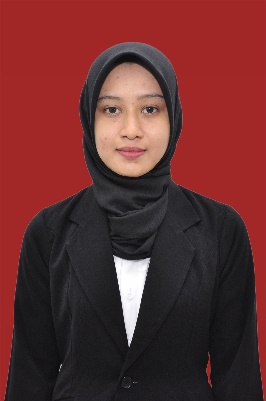 